Der Tempel in Jerusalem1. Die Tempelanlage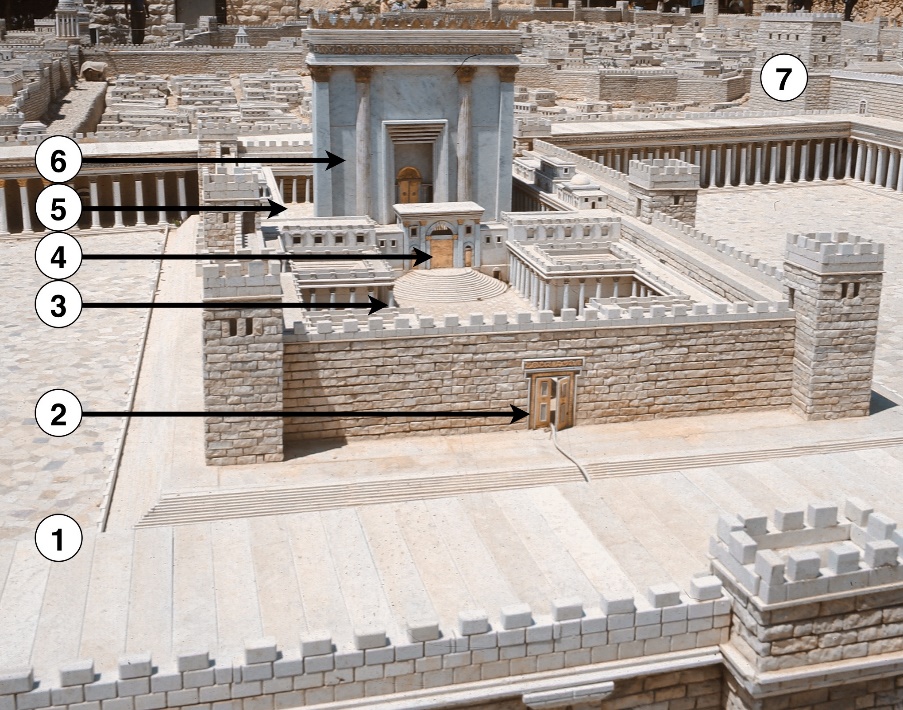 Der Jerusalemer Tempel war ein echtes Wunderwerk der damaligen Baukunst und das Wahrzeichen Jerusalems. Der gesamte Bezirk des Tempels war immerhin so groß wie 19 Fußballfelder!König Herodes der Große hatte den Neubau des Tempels in Auftrag gegeben, um sich beim jüdischen Volk beliebter zu machen. 
Der Bau begann um 20 v. Chr. und wurde rund 10 Jahre später eingeweiht. Komplett fertig war der Bau erst im Jahr 64 n. Chr. - um dann sechs Jahre später von den Römern zerstört zu werden ...Aufgabe: Lies dir die Erklärungen der einzelnen Teile des Tempelbergs durch und nummeriere richtig!Von dieser Ansicht aus lässt sich manches noch viel besser erkennen, vor allem der Brandopferaltar vor dem Heiligtum und die gewaltigen Stützmauern des Tempels, von denen manche heute noch stehen: ein Teil der Stützmauer links im Vordergrund ist die heute weltberühmte Klagemauer. Links erkennt man zudem den hohen Beobachtungsturm der Burg Antonia.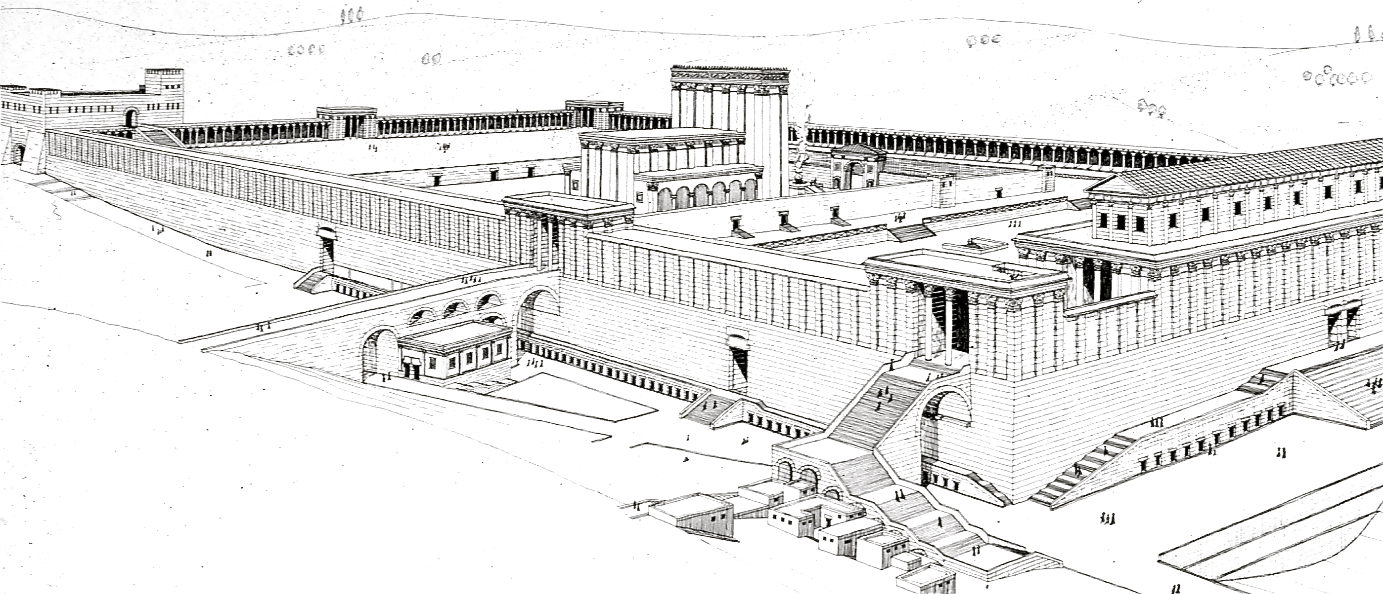 2. Die Bedeutung des Tempels Das Zentrum des jüdischen Glaubens zur Zeit Jesu war der   ___________________________in der Hauptstadt Jerusalem. Jeden Tag fanden in dem großen, gewaltigen Bauwerk viele _________________________statt. Der Tempel war unter König Herodes erneuert worden. Das Zentrum der Tempelanlage war  ____________________________ .  Dieser Vorhof durfte von allen Menschen betreten werden. Bei Festzeiten bot er Raum für tausende von Besuchern. In den _____________________________lehrten die Schriftgelehrten und Rabbiner, vermutlich auch Jesus. Durch ein Tor gelangte man in den kostbar geschmückten ____________________________,  den eigentlichen Tempel.Auf halbkreisförmigen Stufen kam man zu dem Tor, welches  _________________________  genannt wurde und mit Gold überzogen war. Die _____________________________________ traten durch dieses Tor zu dem Vorhof der Männer.  Danach kam man zu einer niedrigen Absperrung, hinter welcher der Vorhof der Priester war. Dort wurden  ____________________ durchgeführt. Diese   _____________________________ wurden auf dem aus unbehauenen Steinen angefertigten  _____________________  dargebracht. In dem hohen Bau, den nur Priester betreten durften, dem ____________________, befanden sich der Rauchopferaltar, die goldenen Menora und der kostbare Tisch für 12 Schaubrote, die an jedem Sabbat neu ausgelegt wurden. 
Von diesem Bereich war das _________________________________ durch einen mächtigen Vorhang getrennt. Nur einmal im Jahr, am Versöhnungstag, durfte ihn der Hohe Priester betreten.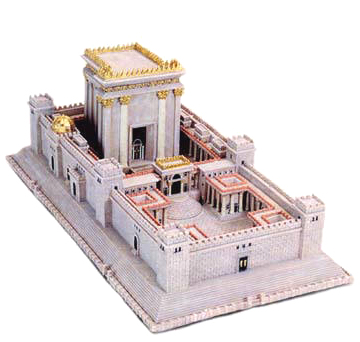 Der große Vorhof der Heiden, zu dem jedermann Zutritt hatte. Der Platz konnte Tausende fassen.Der „Vorhof der Israliten“ und der „Vorhof der Priester“:.Hier stand der große Brandopferaltar.Durch neun Tore konnten Juden den heiligen Bezirk betreten. Allen anderen war es bei Todesstrafe verboten!Das Heiligtum: nur Priester hatten hier Zutritt. Der hintere Bereich des Heiligtums war das Allerheiligste, abgetrennt vom Rest durch einen schweren Vorhang. Hier hinein durfte nur der Hohepriester, und das auch nur einmal im Jahr, am Jom-Kippur-Festtag.Der erste große Vorhof war der „Vorhof der Frauen“, die Zutritt bis zu diesem Teil des Tempels hattenDas Heiligtum: nur Priester hatten hier Zutritt. Der hintere Bereich des Heiligtums war das Allerheiligste, abgetrennt vom Rest durch einen schweren Vorhang. Hier hinein durfte nur der Hohepriester, und das auch nur einmal im Jahr, am Jom-Kippur-Festtag.Das schöne Nikanor-Tor strahlte in der Morgensonne. Hier durften nur noch jüdische Männer und Priester durchDie Burg Antonia, von der aus die römischen Soldaten den gesamten Tempelplatz überblicken konnten.